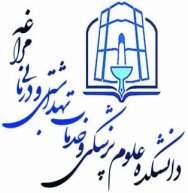                  نام و مهر و امضا                                                                                            نام و مهر و امضامسئول واحد تجهیزات پزشکی مرکز / بیمارستان                                                                      ریاست مرکز / بیمارستان    فرم 2 کارشناسی  خرید تجهیزات پزشکی .........................  بیمارستان ...........................    فرم 2 کارشناسی  خرید تجهیزات پزشکی .........................  بیمارستان ...........................جدول مقایسه ای دستگاهها و شرکت های پیشنهادی مجاز در سایت اداره کل تجهیزات پزشکی  (IMED)شرکت های مجاز در سایت اداره کل تجهیزات پزشکی (IMED) و سامانه تدارکات